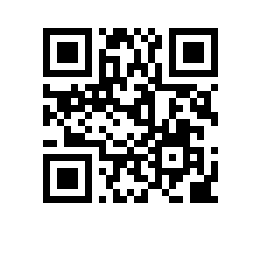 Об изменении тем выпускных квалификационных работ студентов образовательной программы  факультета ПРИКАЗЫВАЮ:Изменить темы выпускных квалификационных работ студентов  курса образовательной программы  , направления подготовки , факультета ,  формы обучения, утвержденные приказом от 06.12.2023 № 8.1.6.3-15/061223-2, согласно приложению.Основание: заявления Жаровой А.Ф., Погосяна Л.Х., Исаковой А.А., Стерховой Д.А., Присакарь А..Директор									         А.А. БляхманПриложение к приказуот _______ № ________Список тем и руководителей выпускных квалификационных работ студентов № п/пФ.И.О. студента Тема работы на русском языкеТема работы на английском языкеРуководитель работы (ФИО, должность)1Жарова Анастасия ФилипповнаВлияние внешних шоков на финансовую архитектуру российских компанийThe Impact of External Shocks on the Financial Architecture of Russian CompaniesПанькин Андрей Сергеевич, Приглашенный преподаватель, НН Кафедра финансового менеджмента2Погосян Левон ХачиковичВзаимосвязь делистинга и жизненного цикла организацииThe Relationship between Delisting and the Life Cycle OrganizationРябова Елена Вячеславовна, Доцент, НН Кафедра финансового менеджмента3Исакова Анастасия АнатольевнаРеинжиниринг процесса бюджетирования в организацииReengineering the Budgeting Process in the Company Кельдина Любовь Ивановна, Старший преподаватель, НН Кафедра бухгалтерского учета, анализа и аудита4Стерхова Дарья АлексеевнаВлияние корпоративной устойчивости на финансовую устойчивость российских компанийThe Impact of Corporate Sustainability on the Financial Stability of Russian CompaniesРябова Елена Вячеславовна, Доцент, НН Кафедра финансового менеджмента5Присакарь Артем -Анализ взаимосвязей между рынком валют и активами на рынке акций с целью создания прогнозной модели для инвестиционных решенийAnalysis of the Interrelationships between the Currency Market and Assets in the Stock Market in Order to Create a Predictive Model for Investment DecisionsРоссохин Владимир Валерьевич, Доцент, НН Кафедра финансового менеджмента